課題四 晚清的危機與圖強一、參觀序言和展區A「洋務派的西學成果」，完成以下問題。1. 甚麼原因導致洋務運動應運而生？根據展板S02，在橫線上填寫答案。2. 以下事情和哪個歷史人物有關？根據展板A01至A02，在空格內填寫代表人物的字母。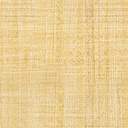 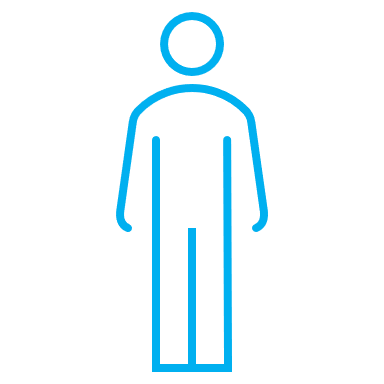 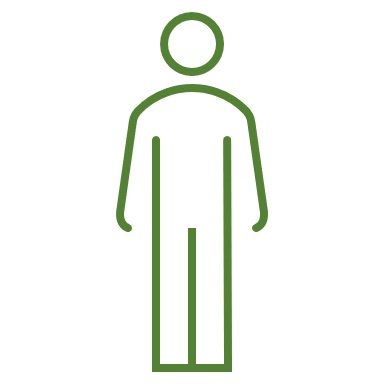 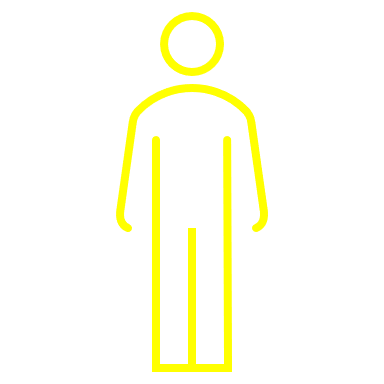 3. 洋務運動有哪些措施？根據展板A03至A05，在橫線上填寫答案。二、參觀展區B「洋務運動得與失」，完成以下問題。1. 根據展板B01，按發生的先後次序排列以下事件，在橫線上填寫代表事件的字母。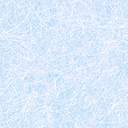 2. 根據展板B02至B03，以下對洋務運動的描述正確嗎？正確的，在橫線上加；不正確的，把錯處圈起來，並在橫線上改正。3. 洋務運動為近代中國帶來甚麼影響？根據展板B04，在空格內填寫答案。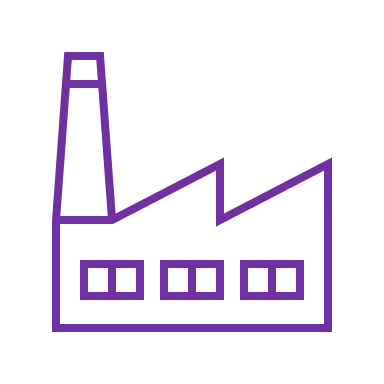 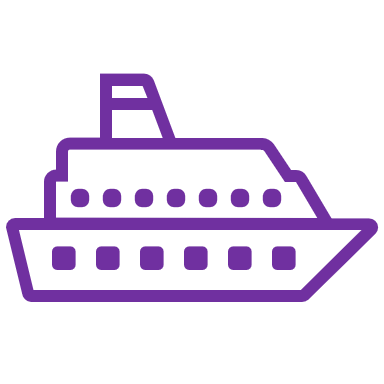 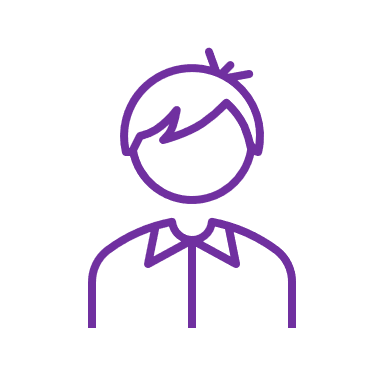 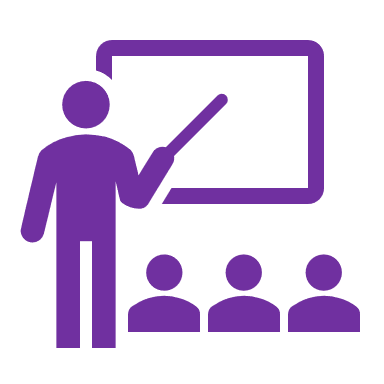 展館連結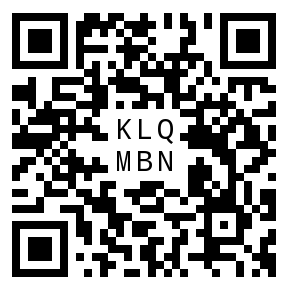 https://edu.cospaces.io/KLQ-MBN軍事洋務派着力製造和購買               、創立新式                、建設               和訓練                 人才。 實業洋務運動期間推出發展              交通、創設               、採煉                 和改善                 的措施來求富。育才洋務派開辦                    、翻譯                  和提出官派              出國，培養具新知識、新視野的各種人才。外交清政府為了更好地與外國交流，便跟隨外國的                 和方式，並在本國設                 ，處理對外通商（包括外交）事務。